 The Radnor Arms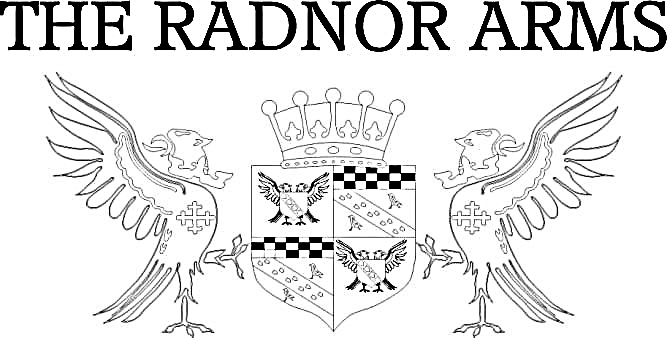 Antipasto     Marinated Olives £4.50 (V GF VE)
Halloumi Bites with chilli jam £5 (V GF)
Hummus with homemade Cajun spiced tortilla chips £4.50 (V VE)StartersMain CourseVegetarian			            		  Fresh FishSandwiches or Baguettes            All served on malted bread, freshly baked baguette or gluten free rolls with chips & saladMediterranean Vegetable, Pesto & Halloumi £8 (GF* NF*)Bacon, Brie & Cranberry (GF*) or Brie & Cranberry £8 (GF* V) Coastal Cheddar & Branston £8 (V GF*)Sriracha Chicken & Mayo £8 (GF*)Fish Goujon & Tartar Sauce £8Atlantic Prawn & Mayo £8                                           Ploughman’s   All served with salad, pickles, apple, chutney & freshly baked baguette or gluten free rollCoastal & Black Cow Cheddar Ploughman’s £10 (GF*)Black Cow Cheddar, Isle of Wight Blue, Book & Bucket Shakespeare & Boilie Goats Cheese Pearls Ploughman’s £12 (GF*)Ham & Coastal Cheddar Ploughman’s £12 (GF*)SidesFor Children(12 and under)To drink – a choice of orange, blackcurrant or lime squash                 Chicken Nuggets     Pork Sausages     Wiltshire Ham & Egg (GF)Beer Battered Fish of the Day	Macaroni Cheese with garlic bread (V)All served with chips or mash & beans or peas (excluding pasta dishes)DessertsLemon Tart £6.50 Sticky Toffee Pudding £6.50Warm Chocolate Brownie £6.50Forrest Fruits Cheesecake £6.50Lemon Meringue Pie £6.50Banoffee Pie £6.50All served with custard, cream or ice creamIce-cream (GF): Vanilla, chocolate, strawberry, toffee crunch, salted caramel, mint choc, honey & fig Sorbet (GF DF): Lemon, blackcurrant or blood orange                                               1 scoop - £1.80    2 scoops - £3.50     3 scoops - £4If you have any special dietary requirements, please inform a member of staff so we can advise you what would be suitable. Terms & Conditions: All prices are inclusive of VAT at current rate of 20%. All weights are approximate prior to cooking. Metric equivalent 16oz =1lb = 454g. All menu items are subject to availability. Please note, our fish and meat products may contain bones. All products may contain nut or nut derivatives. Menu descriptions may not list full dish content. If you have any queries please do not hesitate to ask a member of the team. Creamy Mushroom Soup – £6.50 (V GF)Served with malted breadCrispy Breaded Whitebait  – £8 (DF)With lemon & dill mayoSautéed King Prawns in garlic butter -£9 (GF*)With fresh breadVegetable Gyoza with soy sauce – £7 (VE)Duck Gyoza with hoisin sauce - £7 Oven Baked Garlic & Rosemary Camembert  - £9 (V GF*)Served with dipping bread & red onion chutneyDuck Liver & Orange Pate  - £8 (GF*)Served with toast & chutneyHunter’s Chicken – £14 (GF DF*)Grilled chicken breast topped with smoked bacon & cheddar. Choose from BBQ, creamy mushroom or peppercorn sauce. Served with steak cut chips & saladHoney Roasted Wiltshire Ham & Eggs – £12 (GF DF)Served with steak cut chipsThai Green Chicken Curry – £15 (GF)Served with riceParma Ham, Pear, Walnut & Stilton Salad - £13 (GF)With a French dressingRoasted Mediterranean Vegetable, Olive, Red Onion  & Halloumi Salad – £13 (GF V NF*)Served with a pesto dressingRadnor Beef Burger  – £14 (GF*)Served in a pretzel bun with steak cut chips, salad & onion rings. Add bacon & cheddar, brie or stiltonSriracha Chicken Burger   – £14 (GF*)Served in a pretzel bun with mayo, steak cut chips, salad & onion ringsHomemade Steak & Ale Pie - £14Served with creamy mash, peas & gravyBelly of Pork with black pudding medallions- £16 Served on creamy mash with a cider & mustard sauceRed Wine Braised Brisket of Beef  – £16 (GF*)Served with vegetables & dauphinoise potatoesBeetroot & Quinoa Burger with salsa – £13 (VE)Served in a pretzel bun with steak cut chips, salad & onion ringsButternut Squash, Chilli, Feta & Pumpkin Seed Roulade  – £15 (V)With a new potato, spinach & pea medleyRoasted Vegetable Lasagne  – £13 (VE*)	With salad & garlic bread	Homemade Macaroni Cheese  – £13 (V)Served with salad & garlic breadBeer Battered Fillet of Cod – £14 (DF)Served with tartare sauce, steak cut chips & salad, peasor mushy peasClam, Mussel, Crab & King Prawn Risotto - £16 (GF)Topped with langoustine & fresh chilli oil Pan-Fried Monkfish Tail wrapped in Parma Ham with spinach – £17 (GF )Served with dauphinoise potatoes & an Atlantic prawn beurre blancSteak Cut Chips – £3.50 (GF)Cheesy Chips – £4.00 (GF)Garlic Bread – £3.00   Cheesy Garlic Bread – £4.00Onion Rings – £3.00Side Salad – £3.00 (GF)Bread & Butter – £1.50Sweet Potato Fries – £5.00 (GF)